AY24 (Cierre 24/04/2020 $ 2.488)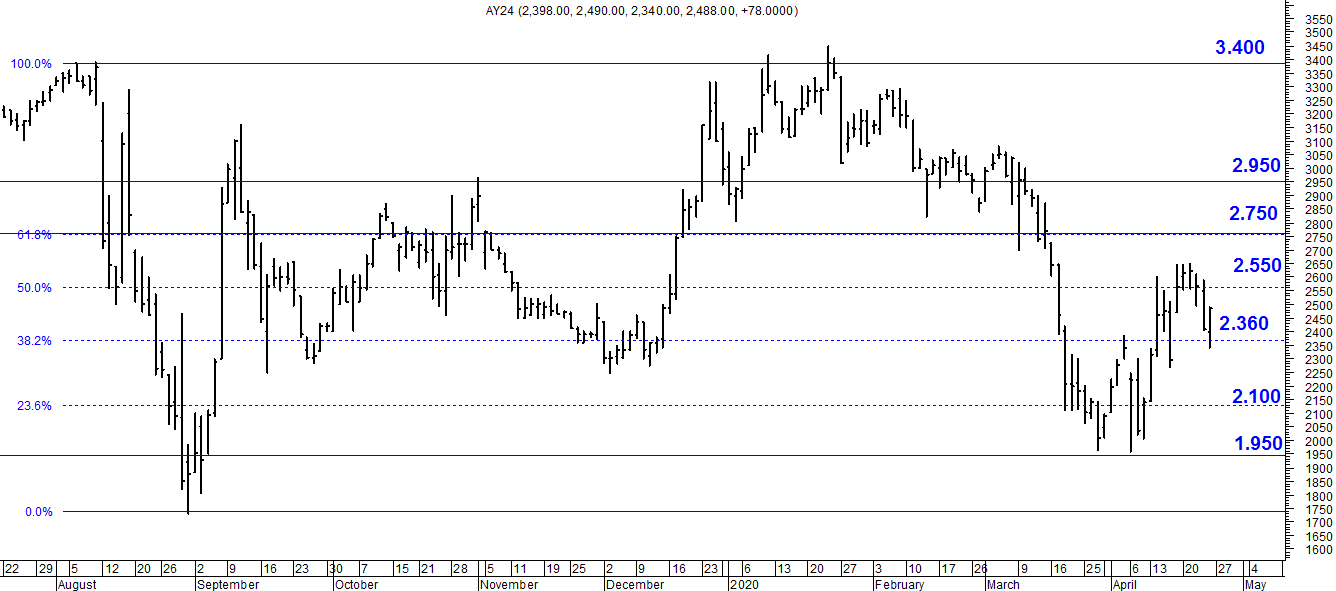 A la baja soporte en $ 2.360.A la suba resistencia en $ 2.550.AY24D (Cierre 24/04/2020 u$s 22.88)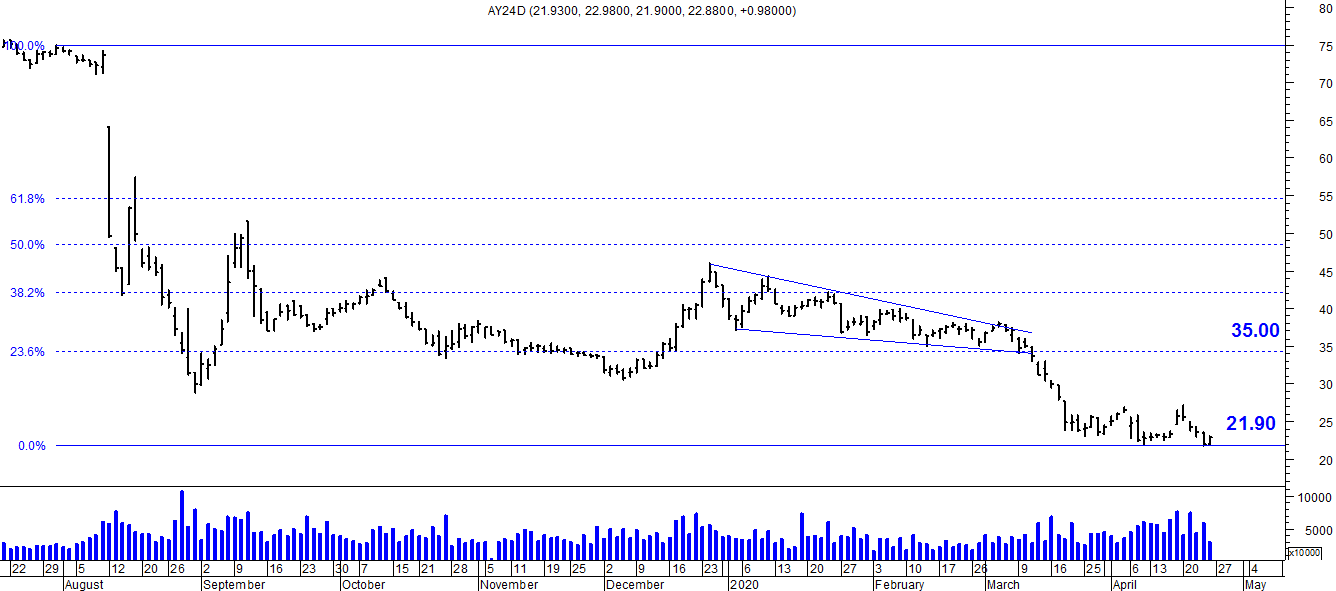 Resistencia us$ 35.00.Soporte en us$ 21.90.DICA (Cierre 24/04/2020 $ 3.765,00)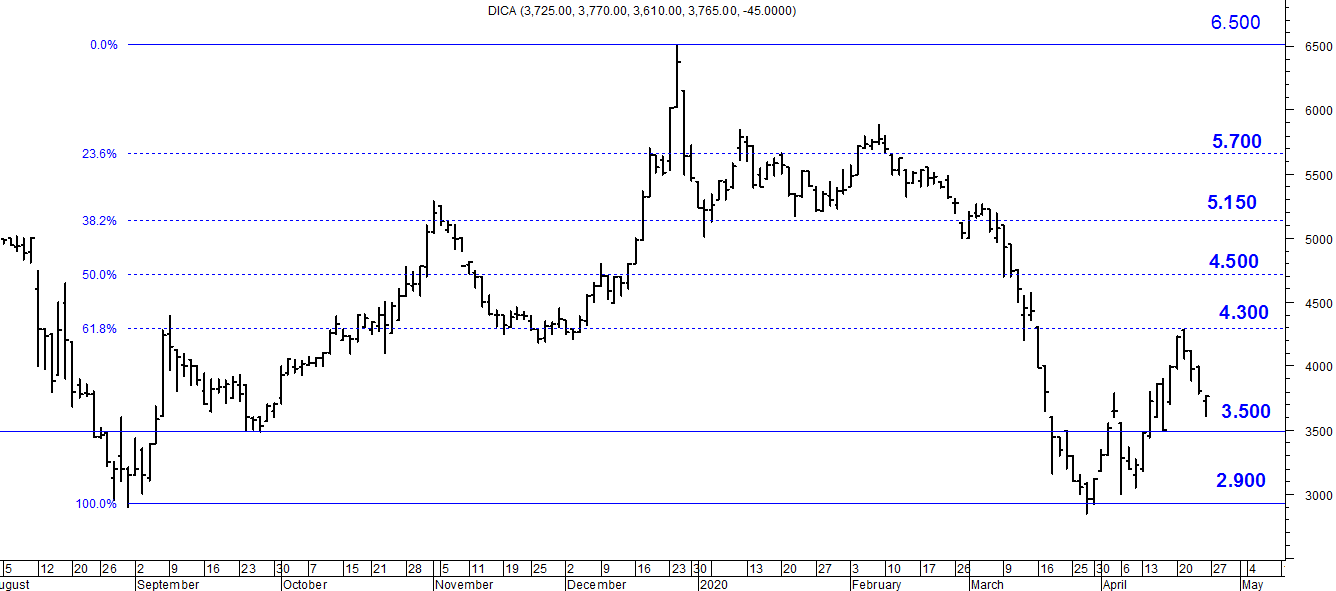 Soporte en $ 3.500.Resistencia $ 4.300.DICAD (Cierre 24/04/2020 us$ 34.89)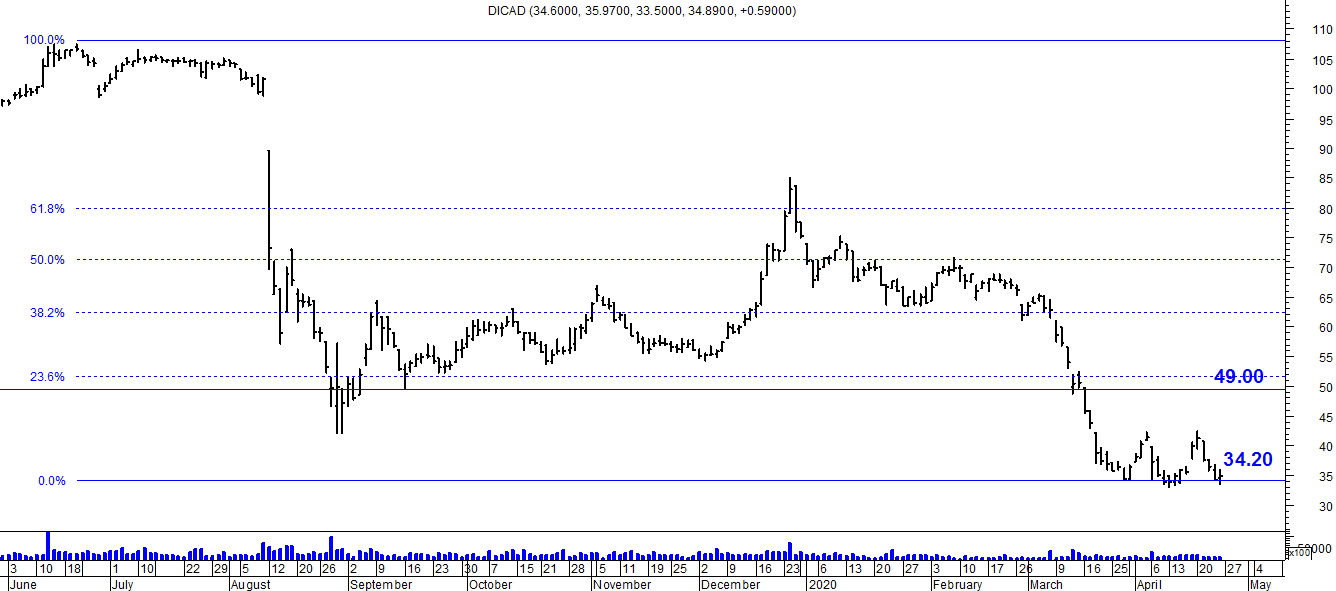 Resistencia us$ 49.00.Soporte en us$ 34.20.